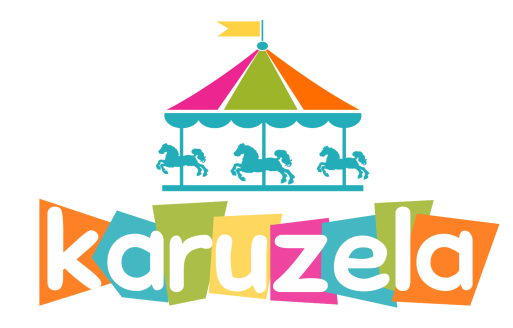 Formularz zgłoszeniowy do Żłobka1. Imię i nazwisko rodzica/prawnego opiekuna: 
2. Imię i nazwisko dziecka:
3. Data urodzenia dziecka:
4. Adres zamieszkania:
5. Preferowana długość pobytu dziecka w przedszkolu 3dni (zaznaczyć):
do pięciu godzin
sześć i więcej godzin
6. Preferowana godzina przychodzenia dziecka do przedszkola:7. Telefon kontaktowy:

8. Adres e-mail: …………………………………..
Podpis rodzica/opiekuna*

*Wyrażam zgodę na przetwarzanie moich danych osobowych (danych mojego dziecka) zawartych w niniejszym formularzu przez Niepubliczne Przedszkole i Żłobek „KARUZELA”  w celu zapisania dziecka do placówki. Administratorem danych jest Niepubliczne Przedszkole i Żłobek „KARUZELA”.  Zgodę wyrażam dobrowolnie. Wiem, że w każdej chwili będę mógł odwołać zgodę przez złożenie pisemnej prośby 
u Administratora Danych Osobowych.